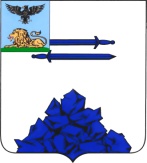 МУНИЦИПАЛЬНОЕ БЮДЖЕТНОЕ ДОШКОЛЬНОЕ ОБРАЗОВАТЕЛЬНОЕ УЧРЕЖДЕНИЕ «ДЕТСКИЙ САД С.СМОРОДИНО ЯКОВЛЕВСКОГО ГОРОДСКОГО ОКРУГА»П Р И К А З «28 » декабря  2022 год			                                    		№ _154_Об антикоррупционной политике МБДОУ «Детский сад с. Смородино» и назначении ответственного за противодействие коррупции__________________________________________________________________   Руководствуясь ФЗ от «25» декабря 2008 г. №237-ФЗ «О противодействии коррупции» в целях повышения эффективности работы по противодействию коррупции в учреждениип р и к а з ы в а ю:1.Назначить ответственным за противодействие коррупции и иных правонарушений Почернину Инессу Вячеславовну-заведующего МБДОУ «Детский сад с. Смородино» 2. В своей работе ответственному по противодействию коррупции руководствоваться требованиями законодательства Российской Федерации в области антикоррупционной безопасности, локальными правовыми актами учреждения, а также функциональными обязанностями ответственного лица по противодействию коррупции.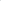 2. Утвердить план мероприятий по противодействию коррупции МБДОУ «Детский сад с. Смородино» на 2023год.4.Смага Л. Н. опубликовать план мероприятий на официальном сайте ДОУ в срок до 13.01.2023 5. Контроль исполнения приказа оставляю за собой. Заведующий МБДОУ      		                        И. В. Почернина